	SinopsisDiario Oficial de la FederaciónPeríodo mayo de 2022No.FechaApartadoContenidoObservaciones0506-mayo-2022Única  Sección Poder Ejecutivo Federal Secretaria de Hacienda y Crédito Público   0706-mayo-2022Única  Sección Poder Ejecutivo Federal Secretaria de Hacienda y Crédito Público   A través del presente decreto Se adicionan los artículos 2, con una fracción XIII Bis; y, 22 con un segundo párrafo, recorriéndose los subsecuentes, de la Ley de Disciplina Financiera de las Entidades Federativas y los Municipios, para quedar como sigue:Artículo 2.- ...a XIII. ...XIII Bis. Gastos y costos relacionados con la contratación: aquellos que estén relacionados con la celebración del Financiamiento, que, de manera enunciativa mas no limitativa, son: comisiones de apertura, comisiones por disposición, comisiones por estructuración, costos por la contratación de calificadoras, de instrumentos derivados y garantías de pago, sin incluir honorarios por asesoría profesional, técnica, legal y financiera.XIV. a XL. ...Artículo 22.- ...Para efectos de lo anterior, los entes públicos, sólo podrán destinar hasta un 0.15 por ciento del monto de los Financiamientos para cubrir los Gastos y costos relacionados con la contratación.......El presente Decreto entrará en vigor al día 11 de mayo del 2022. 2430-mayo-2022Única  Sección Poder Ejecutivo Federal Secretaria de Hacienda y Crédito Público   A través del presente acuerdo se da a conocer: La recaudación federal participable de marzo de 2022, las participaciones en ingresos federales por el mes de abril de 2022, así como el procedimiento seguido en la determinación e integración de las mismas, por entidades federativas y, en su caso, por municipios. Las cifras correspondientes al mes de abril de 2022 no incluyen deducciones derivadas de compromisos financieros contraídos por las entidades federativas.La integración y distribución del Fondo de Fiscalización y Recaudación por el primer trimestre de 2022.Las participaciones de los fondos y otros conceptos participables, señalados en los numerales primero y segundo de este Acuerdo, así como los montos que finalmente reciba cada entidad federativa, pueden verse modificados por la variación de los ingresos efectivamente captados, por el cambio de los coeficientes y, en su caso, por las diferencias derivadas de los ajustes a los pagos provisionales y de los ajustes correspondientes a los ejercicios fiscales de 2021 y de 2022.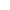 